มาตรการส่งเสริมคุณธรรมและความโปร่งใส  ประจำปีงบประมาณ พ.ศ.2566เทศบาลตำบลควนศรี  อำเภอบ้านนาสาร  จังหวัดสุราษฎร์ธานี1. การวิเคราะห์ผลการประเมิน ITA  ของเทศบาลตำบลควนศรี  ปีงบประมาณ พ.ศ.2565               จากผลการประเมิน ITA  ในปีงบประมาณ พ.ศ.2565  ของเทศบาลตำบลควนศรี  พบว่ามีผลคะแนน  85.88  คะแนน  อยู่ในระดับ A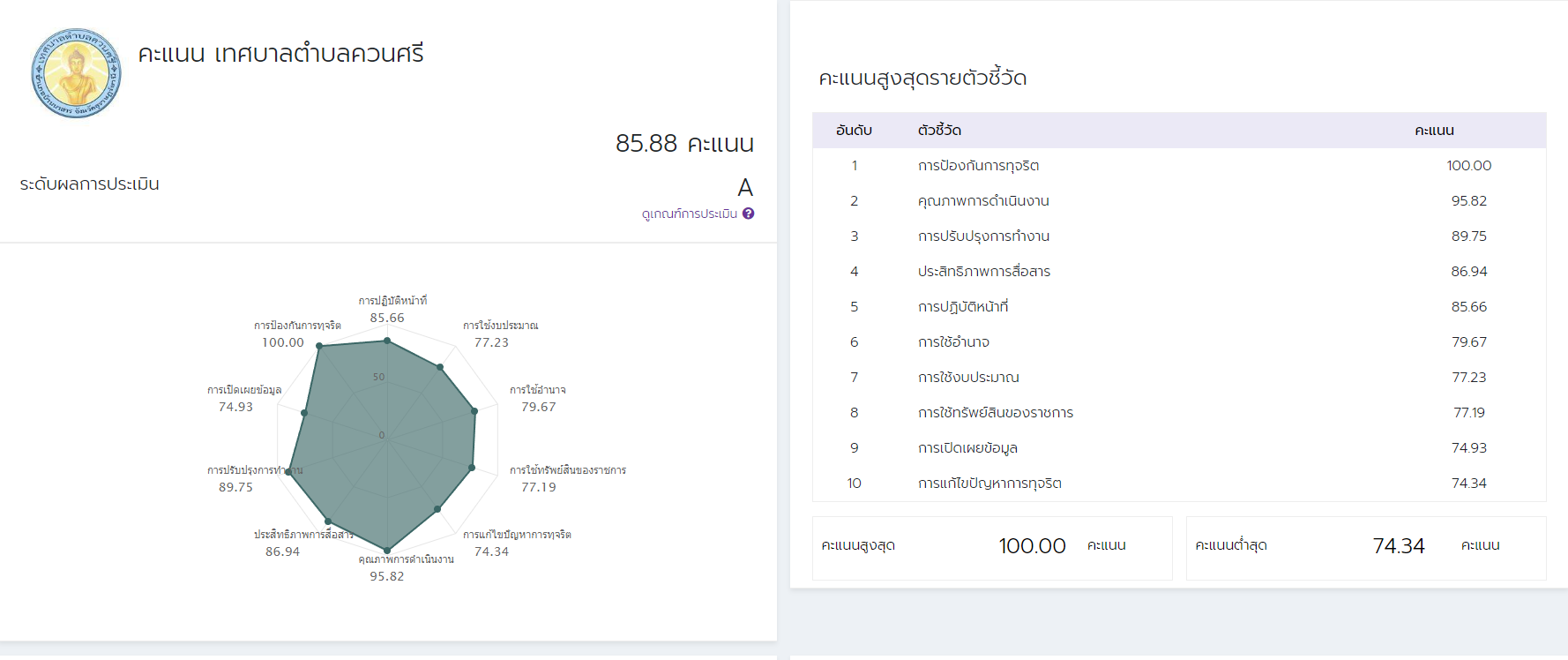 โดยวิเคราะห์ผลการประเมินแต่ละตัวชี้วัด  ได้ดังนี้2. ข้อเสนอแนะในการพัฒนาคุณภาพและความโปร่งใสในปีงบประมาณ พ.ศ.2566               จากการประชุมเทศบาลตำบลควนศรี เมื่อวันที่ 28 ธันวาคม 2565  ผู้บริหารและเจ้าหน้าที่ได้ร่วมกันพิจารณาเพื่อกำหนดมาตรการในการส่งเสริมคุณธรรมและความโปร่งใสของเทศบาลตำบลควนศรี  ดังนี้ตัวชี้วัดของการประเมิน ITAตัวชี้วัดของการประเมิน ITAประเด็นที่ต้องแก้ไข/ปรับปรุง/รักษาระดับแบบวัดการรับรู้ของผู้มีส่วนได้ส่วนเสียภายใน (IIT)แบบวัดการรับรู้ของผู้มีส่วนได้ส่วนเสียภายใน (IIT)แบบวัดการรับรู้ของผู้มีส่วนได้ส่วนเสียภายใน (IIT)1. การปฏิบัติหน้าที่                           85.66  คะแนนผลคะแนน IIT พบว่าคะแนนส่วนใหญ่อยู่ในเกณฑ์ระดับที่ต่ำกว่า 90 คะแนน มีประเด็นที่ต้องปรับปรุงและพบในการปฏิบัติงานในหน่วยงาน คือเรื่องการแก้ไขปัญหาการทุจริต ซึ่งบุคลากรในหน่วยงานต้องตระหนักถึงการตั้งมั่นอยู่ในความสุจริตในการปฏิบัติหน้าที่ ส่วนการปฏิบัติหน้าที่ด้านอื่นโดยรวมถือว่าอยู่ในเกณฑ์ที่ดี ผลคะแนน IIT พบว่าคะแนนส่วนใหญ่อยู่ในเกณฑ์ระดับที่ต่ำกว่า 90 คะแนน มีประเด็นที่ต้องปรับปรุงและพบในการปฏิบัติงานในหน่วยงาน คือเรื่องการแก้ไขปัญหาการทุจริต ซึ่งบุคลากรในหน่วยงานต้องตระหนักถึงการตั้งมั่นอยู่ในความสุจริตในการปฏิบัติหน้าที่ ส่วนการปฏิบัติหน้าที่ด้านอื่นโดยรวมถือว่าอยู่ในเกณฑ์ที่ดี 2. การใช้งบประมาณ                         77.23  คะแนนผลคะแนน IIT พบว่าคะแนนส่วนใหญ่อยู่ในเกณฑ์ระดับที่ต่ำกว่า 90 คะแนน มีประเด็นที่ต้องปรับปรุงและพบในการปฏิบัติงานในหน่วยงาน คือเรื่องการแก้ไขปัญหาการทุจริต ซึ่งบุคลากรในหน่วยงานต้องตระหนักถึงการตั้งมั่นอยู่ในความสุจริตในการปฏิบัติหน้าที่ ส่วนการปฏิบัติหน้าที่ด้านอื่นโดยรวมถือว่าอยู่ในเกณฑ์ที่ดี ผลคะแนน IIT พบว่าคะแนนส่วนใหญ่อยู่ในเกณฑ์ระดับที่ต่ำกว่า 90 คะแนน มีประเด็นที่ต้องปรับปรุงและพบในการปฏิบัติงานในหน่วยงาน คือเรื่องการแก้ไขปัญหาการทุจริต ซึ่งบุคลากรในหน่วยงานต้องตระหนักถึงการตั้งมั่นอยู่ในความสุจริตในการปฏิบัติหน้าที่ ส่วนการปฏิบัติหน้าที่ด้านอื่นโดยรวมถือว่าอยู่ในเกณฑ์ที่ดี 3. การใช้อำนาจ                               79.67  คะแนนผลคะแนน IIT พบว่าคะแนนส่วนใหญ่อยู่ในเกณฑ์ระดับที่ต่ำกว่า 90 คะแนน มีประเด็นที่ต้องปรับปรุงและพบในการปฏิบัติงานในหน่วยงาน คือเรื่องการแก้ไขปัญหาการทุจริต ซึ่งบุคลากรในหน่วยงานต้องตระหนักถึงการตั้งมั่นอยู่ในความสุจริตในการปฏิบัติหน้าที่ ส่วนการปฏิบัติหน้าที่ด้านอื่นโดยรวมถือว่าอยู่ในเกณฑ์ที่ดี ผลคะแนน IIT พบว่าคะแนนส่วนใหญ่อยู่ในเกณฑ์ระดับที่ต่ำกว่า 90 คะแนน มีประเด็นที่ต้องปรับปรุงและพบในการปฏิบัติงานในหน่วยงาน คือเรื่องการแก้ไขปัญหาการทุจริต ซึ่งบุคลากรในหน่วยงานต้องตระหนักถึงการตั้งมั่นอยู่ในความสุจริตในการปฏิบัติหน้าที่ ส่วนการปฏิบัติหน้าที่ด้านอื่นโดยรวมถือว่าอยู่ในเกณฑ์ที่ดี 4. การใช้ทรัพย์สินของราชการ              77.19  คะแนนผลคะแนน IIT พบว่าคะแนนส่วนใหญ่อยู่ในเกณฑ์ระดับที่ต่ำกว่า 90 คะแนน มีประเด็นที่ต้องปรับปรุงและพบในการปฏิบัติงานในหน่วยงาน คือเรื่องการแก้ไขปัญหาการทุจริต ซึ่งบุคลากรในหน่วยงานต้องตระหนักถึงการตั้งมั่นอยู่ในความสุจริตในการปฏิบัติหน้าที่ ส่วนการปฏิบัติหน้าที่ด้านอื่นโดยรวมถือว่าอยู่ในเกณฑ์ที่ดี ผลคะแนน IIT พบว่าคะแนนส่วนใหญ่อยู่ในเกณฑ์ระดับที่ต่ำกว่า 90 คะแนน มีประเด็นที่ต้องปรับปรุงและพบในการปฏิบัติงานในหน่วยงาน คือเรื่องการแก้ไขปัญหาการทุจริต ซึ่งบุคลากรในหน่วยงานต้องตระหนักถึงการตั้งมั่นอยู่ในความสุจริตในการปฏิบัติหน้าที่ ส่วนการปฏิบัติหน้าที่ด้านอื่นโดยรวมถือว่าอยู่ในเกณฑ์ที่ดี 5. การแก้ไขปัญหาการทุจริต                74.34  คะแนนผลคะแนน IIT พบว่าคะแนนส่วนใหญ่อยู่ในเกณฑ์ระดับที่ต่ำกว่า 90 คะแนน มีประเด็นที่ต้องปรับปรุงและพบในการปฏิบัติงานในหน่วยงาน คือเรื่องการแก้ไขปัญหาการทุจริต ซึ่งบุคลากรในหน่วยงานต้องตระหนักถึงการตั้งมั่นอยู่ในความสุจริตในการปฏิบัติหน้าที่ ส่วนการปฏิบัติหน้าที่ด้านอื่นโดยรวมถือว่าอยู่ในเกณฑ์ที่ดี ผลคะแนน IIT พบว่าคะแนนส่วนใหญ่อยู่ในเกณฑ์ระดับที่ต่ำกว่า 90 คะแนน มีประเด็นที่ต้องปรับปรุงและพบในการปฏิบัติงานในหน่วยงาน คือเรื่องการแก้ไขปัญหาการทุจริต ซึ่งบุคลากรในหน่วยงานต้องตระหนักถึงการตั้งมั่นอยู่ในความสุจริตในการปฏิบัติหน้าที่ ส่วนการปฏิบัติหน้าที่ด้านอื่นโดยรวมถือว่าอยู่ในเกณฑ์ที่ดี แบบวัดการรับรู้ของผู้มีส่วนได้ส่วนเสียภายนอก (EIT)แบบวัดการรับรู้ของผู้มีส่วนได้ส่วนเสียภายนอก (EIT)แบบวัดการรับรู้ของผู้มีส่วนได้ส่วนเสียภายนอก (EIT)6. คุณภาพการดำเนินงาน                   95.82  คะแนน ผลคะแนน EIT พบว่า คะแนนโดยรวมอยู่ในเกณฑ์ที่ดี ควรจะต้องยกระดับการปฏิบัติงานด้านประสิทธิภาพการสื่อสารและการปรับปรุงการทำงานให้ดียิ่งขึ้น รวมทั้งประชาสัมพันธ์ให้ประชาชนรับรู้ข้อมูลข่าวสารมากยิ่งขึ้น เพื่อนำมาปรับปรุงการทำงานให้ดียิ่งขึ้นผลคะแนน EIT พบว่า คะแนนโดยรวมอยู่ในเกณฑ์ที่ดี ควรจะต้องยกระดับการปฏิบัติงานด้านประสิทธิภาพการสื่อสารและการปรับปรุงการทำงานให้ดียิ่งขึ้น รวมทั้งประชาสัมพันธ์ให้ประชาชนรับรู้ข้อมูลข่าวสารมากยิ่งขึ้น เพื่อนำมาปรับปรุงการทำงานให้ดียิ่งขึ้น7. ประสิทธิภาพการสื่อสาร                  86.94  คะแนนผลคะแนน EIT พบว่า คะแนนโดยรวมอยู่ในเกณฑ์ที่ดี ควรจะต้องยกระดับการปฏิบัติงานด้านประสิทธิภาพการสื่อสารและการปรับปรุงการทำงานให้ดียิ่งขึ้น รวมทั้งประชาสัมพันธ์ให้ประชาชนรับรู้ข้อมูลข่าวสารมากยิ่งขึ้น เพื่อนำมาปรับปรุงการทำงานให้ดียิ่งขึ้นผลคะแนน EIT พบว่า คะแนนโดยรวมอยู่ในเกณฑ์ที่ดี ควรจะต้องยกระดับการปฏิบัติงานด้านประสิทธิภาพการสื่อสารและการปรับปรุงการทำงานให้ดียิ่งขึ้น รวมทั้งประชาสัมพันธ์ให้ประชาชนรับรู้ข้อมูลข่าวสารมากยิ่งขึ้น เพื่อนำมาปรับปรุงการทำงานให้ดียิ่งขึ้น8. การปรับปรุงการทำงาน                   89.75  คะแนนผลคะแนน EIT พบว่า คะแนนโดยรวมอยู่ในเกณฑ์ที่ดี ควรจะต้องยกระดับการปฏิบัติงานด้านประสิทธิภาพการสื่อสารและการปรับปรุงการทำงานให้ดียิ่งขึ้น รวมทั้งประชาสัมพันธ์ให้ประชาชนรับรู้ข้อมูลข่าวสารมากยิ่งขึ้น เพื่อนำมาปรับปรุงการทำงานให้ดียิ่งขึ้นผลคะแนน EIT พบว่า คะแนนโดยรวมอยู่ในเกณฑ์ที่ดี ควรจะต้องยกระดับการปฏิบัติงานด้านประสิทธิภาพการสื่อสารและการปรับปรุงการทำงานให้ดียิ่งขึ้น รวมทั้งประชาสัมพันธ์ให้ประชาชนรับรู้ข้อมูลข่าวสารมากยิ่งขึ้น เพื่อนำมาปรับปรุงการทำงานให้ดียิ่งขึ้นแบบวัดการเปิดเผยข้อมูลสาธารณะ (OIT)แบบวัดการเปิดเผยข้อมูลสาธารณะ (OIT)แบบวัดการเปิดเผยข้อมูลสาธารณะ (OIT)9. การเปิดเผยข้อมูล                          74.93  คะแนนผลคะแนน OIT พบว่า ระดับคะแนนดีขึ้นกว่าปีงบประมาณ พ.ศ.2564 อยู่มาก แต่ควรต้องปรับปรุงคะแนนด้านการเปิดเผยข้อมูลให้ยกระดับคะแนนให้ดียิ่งขึ้นผลคะแนน OIT พบว่า ระดับคะแนนดีขึ้นกว่าปีงบประมาณ พ.ศ.2564 อยู่มาก แต่ควรต้องปรับปรุงคะแนนด้านการเปิดเผยข้อมูลให้ยกระดับคะแนนให้ดียิ่งขึ้น10. การป้องกันการทุจริต                    100.00  คะแนนผลคะแนน OIT พบว่า ระดับคะแนนดีขึ้นกว่าปีงบประมาณ พ.ศ.2564 อยู่มาก แต่ควรต้องปรับปรุงคะแนนด้านการเปิดเผยข้อมูลให้ยกระดับคะแนนให้ดียิ่งขึ้นผลคะแนน OIT พบว่า ระดับคะแนนดีขึ้นกว่าปีงบประมาณ พ.ศ.2564 อยู่มาก แต่ควรต้องปรับปรุงคะแนนด้านการเปิดเผยข้อมูลให้ยกระดับคะแนนให้ดียิ่งขึ้นมาตรการ/แนวทางวิธีการดำเนินการผู้รับผิดชอบระยะเวลาดำเนินการการติดตามผล1. มาตรการป้องกันผลประโยชน์ทับซ้อนของเทศบาลตำบลควนศรี1. เสริมสร้างให้ความรู้ และตระหนักในผลเสียของการทุจริตคอรัปชั่น แยกแยะผลประโยชน์ส่วนตนและผลประโยชน์ส่วนรวม                                   2. จัดทำคู่มือแนวทางการปฏิบัติงานด้วยความโปร่งใสสุจริต                         สำนักปลัดฯตลอดปี 66รายงานผลการดำเนินการในการประชุมองค์กร2. มาตรการ No Gift Policy1. รับทราบประกาศเจตนารมณ์ ”สุจริต โปร่งใส จังหวัดสุราษฎร์ธานีใสสะอาด 2566” และ “งดรับ งดให้” ของขวัญ ของกำนัลทุกชนิดจากการปฏิบัติหน้าที่2. นายกเทศมนตรีประกาศเจตนารมณ์                                  3. ดำเนินกิจกรรมที่มีวัตถุประสงค์เพื่อปลุกจิตสำนึกหรือสร้างวัฒนธรรมให้เจ้าหน้าที่ปฏิเสธการรับของขวัญ                                     4. รายงานให้อำเภอทราบถึงการดำเนินการตามนโยบายสำนักปลัดฯม.ค. - มี.ค. 66รายงานผลการดำเนินการในการประชุมองค์กร3. โครงการอบรมให้ความรู้ด้านการดำเนินการศูนย์ยุติธรรมชุมชน 1. ปรึกษาหารือผู้บริหารพร้อมเจ้าหน้าที่ที่เกี่ยวข้อง                             2. เขียนโครงการเพื่อขออนุมัติดำเนินโครงการ                             3. ประสานงานติดต่อวิทยากร  4. ดำเนินการโครงการตามขั้นตอนที่วางไว้5. รายงานการดำเนินโครงการสำนักปลัดฯม.ค. - มี.ค. 66รายงานผลการดำเนินงานให้ผู้บริหารทราบ พร้อมทั้งประเมินความพึงพอใจของผู้เข้ารับการอบรม